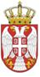       Република Србија          ОСНОВНА ШКОЛА „ЋЕЛЕ-КУЛА“Ниш, Радних бригада 28  Број: 610-192/4-8-2019-04 Датум: 15.05.2019. годинеИЗВОДиз записника са 8. седнице Школског одбора ОШ „Ћеле-кула“ у Нишу, одржане 15.05.2019. године са почетком у 1700 сатиСедници присуствовало 6 чланова Школског одбора.О Д Л У К ЕУсвојен записник са 7. седнице;Донета одлука о покретању пилот пројекта Министарства просвете, науке и технолошког развоја Републике Србије „Обогаћен једносменски рад“, у свим одељењима првог и другог циклуса основног образовања и васпитања Основне школе „Ћеле-кула“ Ниш, почев од школске 2019/2020. године.Седница је завршена у 1730 сати.          Записничар												Марија Петровић 				